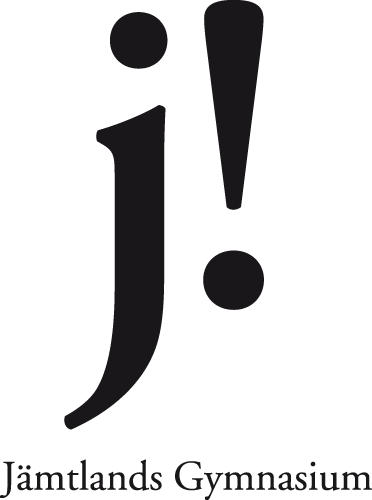 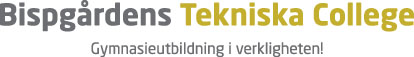 2016/2017 Likabehandlingsplan Jämtlands Gymnasieförbunds riktlinjer ligger till grund för Bispgårdens Tekniska Colleges årliga likabehandlingsplan och plan mot kränkande behandling. Bispgårdens Tekniska Colleges årliga likabehandlingsplan har utvecklats utifrån Jämtlands Gymnasieförbunds riktlinjer i samverkan mellan elever och personal i skolkonferensen. Syftet med likabehandlingsplanen är att förebygga, motverka och hantera alla former av diskriminering och kränkande behandling.
Alla elever och all personal ska känna sig trygga och respekterade på skolan. Ingen på skolan ska utsättas för diskriminering eller kränkande behandling och alla ska behandlas lika oavsett kön, ålder, etnisk tillhörighet, religion eller annan trosuppfattning, sexuell läggning, könsöverskridande identitet eller funktionshinder (Diskrimineringslagen 2009).Likabehandling och diskrimineringsgrunder
Alla är olika och därför ska alla behandlas likvärdigt utifrån den man är. Det betyder dock inte att alla ska behandlas likadant. I Sverige är det förbjudet att behandla någon sämre än någon annan på grund av någonting som man inte kan ändra. De saker som man inte kan ändra kallas diskrimineringsgrund.Diskrimineringslagen (2008:567) tar upp följande områden:Etnisk tillhörighet. Människor ska behandlas likvärdigt oavsett var man kommer ifrån, vad man har för traditioner eller vilket språk man talar. Var och en har rätt att bestämma sin egen tillhörighet. Om du är född i Sverige kan du vara rom, same, svensk, kurd eller något annat. Du kan ha flera etniska tillhörigheter.Funktionshinder. Människor ska behandlas likvärdigt oavsett om man har funktionshinder. Funktionshinder är varaktiga fysiska, psykiska eller intellektuella handikapp. Som funktionshinder räknas både märkbara eller inte sådana som inte syns lika tydligt.Kön. Alla människor är lika i värde och rättigheter. Det betyder att ingen får diskrimineras eller hindras från att utnyttja sina rättigheter på grund av kön.Könsöverskridande identitet eller uttryck. Med kön avses i diskrimineringslagen att någon är kvinna eller man. Med könsöverskridande identitet eller uttryck avses i diskrimineringslagen att någon identifierar sig som kvinna eller man eller som genom sin klädsel eller på annat sätt ger uttryck för att tillhöra ett annat kön.Religion eller annan trosuppfattning. Människor ska behandlas likvärdigt oavsett vilken religion man tillhör.Religionsfriheten är skyddad i den svenska grundlagen.Sexuell läggning. Sexuell läggning avser en persons homo-, bi- eller heterosexualitet. Människor ska behandlas likvärdigt oavsett vem man attraheras av eller är kär i.Ålder. Människor ska behandlas likvärdigt oavsett hur ung eller gammal man är.Direkt diskriminering. En elev får inte missgynnas på grund av etnisk tillhörighet, funktionshinder, kön, könsöverskridande identitet, religion eller annan trosuppfattning, sexuell läggning eller ålder.Indirekt diskriminering. Indirekt diskriminering är när någon blir missgynnad genom tillämpningen av en bestämmelse, ett kriterium eller ett förfaringssätt som förefaller vara neutralt men som i praktiken särskilt kan missgynna personer, visst kön, viss könsöverskridande identitet eller uttryck, Viss etnisk tillhörighet, viss religion eller annan trosuppfattning, visst funktionshinder, viss sexuell läggning eller viss ålder såtillvida bestämmelsen inte kan motiveras med ett berättigat syfte och är nödvändig och lämplig. Om till exempel skolans ordningsregler förbjuder eleverna att bära huvudbonad kan skolan indirekt diskriminera elever som bär religiösa attribut som huvudduk, kippa, och turban eller som av andra skäl behöver sin huvudbonad.I skollagens 6 kap. 3 definieras kränkande behandling som ”ett uppträdande som utan att vara diskriminering enligt diskrimineringslagen kränker någons värdighet”(2008:567). Kränkningarna kan vara fysiska, verbala psykosociala text och bilder.Likabehandlingsarbete läsåret 2016/2017
Likabehandlingsarbetet för läsåret 2016/2017 tar avstamp i tidigare läsårs arbete. Bispgårdens Tekniska College ska vara en skola där vi bryr oss om varandra och tar ansvar för varandras välbefinnande. Vår skola ska genomsyras av en öppenhet inför människors olikheter. Var och en av oss har rätt att vara sig själv i en miljö som präglas av gott bemötande och gemenskap. Här ska alla känna sig trygga och respekterade. Här ska alla känna sig delaktiga. Vi på BTC tar avstånd från alla former av diskriminering och kränkande behandling.
  Alla som verkar i skolan har ett ansvar för att se till att ingen form av diskriminerande eller kränkande behandling förekommer. Alla tendenser till detta ska alltid bekämpas och alla typer av kränkande behandling ska bemötas med aktiva insatser. Hur gör vi i praktiken för att främja likabehandling på vår skola?Återkommande diskussioner i klasserna om värdegrunden.Återkommande diskussioner i arbetslagen och på arbetsplatsen om värdegrunden.Klassöverskridande utflykter/aktiviteter/friluftsdagar/kulturdagar.Trygghet och studiero. Ordningsregler upprättas i samverkan mellan lärare och elever.Delaktighet och inflytande. Regelbundna klassråd, elevråd och skolkonferenser.Arbetslagen/mentorer träffar elevhälsoteamet kontinuerligt för att stämma av bland annat trivsel i klassen och elevernas studiesociala situation.Alla elever har utvecklingssamtal med sin mentor varje termin och i åk I erbjuds samtal med kurator.Gemensamma raster.Mångfaldsarbete ska bedrivas i skolan.Frånvaro - vid frånvaro undersöker mentor vad frånvaron beror på (kan vara av annan karaktär än fysisk).Kartläggning av skolmiljön. Denna sker i början av höstterminen och i mitten på vårterminen. Detta blir då utvärderingsbart. Frågor som ställs: 

Beskriv hur du upplever stämningen på skolan just nu.

Har du känt dig illa behandlad av andra elever under de senaste veckorna? Om så är fallet, beskriv var, när och hur.

Vet du om någon annan elev blivit illa behandlad av andra elever de senaste veckorna? Om så är fallet, beskriv var, när och hur.Beskriv hur det fungerar mellan dig och andra elever på skolan. När är de bra/mindre bra? Ge exempel.Beskriv hur det fungerar mellan dig och andra elever i klassrummet. När är det bra/mindre bra? Ge exempel.Beskriv hur det fungerar mellan dig och lärarna på skolan. Har du fler frågor om skolmiljön?Ärendegång vid diskriminering och annan kränkande behandling1. Vid uppmärksammande av kränkande behandling tar elev eller personal kontakt med mentor.2. Mentor kartlägger och dokumenterar ärendet om relationen gäller elev-elev. Om mentorn behöver stöd kontaktas rektor och elevhälsoteam som utgör stödfunktion för den fortsatta utredningen3. Enskilda samtal genomförs och uppföljningar sker tills den kränkande behandlingen upphör. I de fall där kränkningarna inte upphör, genomförs samtal med vårdnadshavare, elev och rektor. Om dessa samtal inte leder till att kränkande behandling upphör kopplar man in elevhälsoteamet. Om det fortfarande inte upphör kan rektorn göra en anmälan till Polismyndigheten.4. Dokumentationen ska arkiveras i särskild pärm i skolans arkiv. Mentor ansvarar för dokumentation.5. Om personal kränker en elev/er ansvarar rektorn för utredningen.